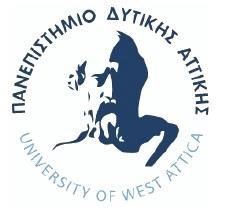 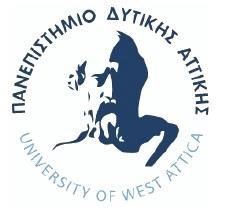 ΠΑΝΕΠΙΣΤΗΜΙΟ ΔΥΤΙΚΗΣ ΑΤΤΙΚΗΣΣΧΟΛΗ ΔΙΟΙΚΗΤΙΚΩΝ, ΟΙΚΟΝΟΜΙΚΩΝ & ΚΟΙΝΩΝΙΚΩΝ ΕΠΙΣΤΗΜΩΝΤΜΗΜΑ ΔΙΟΙΚΗΣΗΣ ΕΠΙΧΕΙΡΗΣΕΩΝΠΑΝΕΠΙΣΤΗΜΙΟ ΔΥΤΙΚΗΣ ΑΤΤΙΚΗΣΣΧΟΛΗ ΔΙΟΙΚΗΤΙΚΩΝ, ΟΙΚΟΝΟΜΙΚΩΝ & ΚΟΙΝΩΝΙΚΩΝ ΕΠΙΣΤΗΜΩΝΤΜΗΜΑ ΔΙΟΙΚΗΣΗΣ ΕΠΙΧΕΙΡΗΣΕΩΝΠΑΝΕΠΙΣΤΗΜΙΟ ΔΥΤΙΚΗΣ ΑΤΤΙΚΗΣΣΧΟΛΗ ΔΙΟΙΚΗΤΙΚΩΝ, ΟΙΚΟΝΟΜΙΚΩΝ & ΚΟΙΝΩΝΙΚΩΝ ΕΠΙΣΤΗΜΩΝΤΜΗΜΑ ΔΙΟΙΚΗΣΗΣ ΕΠΙΧΕΙΡΗΣΕΩΝΑρ. Πρωτ.: _____________          Ημ/νία: _______________ΑΙΤΗΣΗ ΟΡΚΩΜΟΣΙΑΣ (ΠΑΔΑ)ΑΙΤΗΣΗ ΟΡΚΩΜΟΣΙΑΣ (ΠΑΔΑ)ΑΙΤΗΣΗ ΟΡΚΩΜΟΣΙΑΣ (ΠΑΔΑ)ΑΙΤΗΣΗ ΟΡΚΩΜΟΣΙΑΣ (ΠΑΔΑ)Αριθμός ΜητρώουΑριθμός ΜητρώουΟνοματεπώνυμοΟνοματεπώνυμοΔιεύθυνση  οικίας  – ΤΚ – ΠόληΔιεύθυνση  οικίας  – ΤΚ – ΠόληΤηλέφωνο οικίας- Κινητό Τηλέφωνο οικίας- Κινητό E-mailE-mailΘΕΜΑ:   ΑΙΤΗΣΗ ΟΡΚΩΜΟΣΙΑΣ (ΠΑΔΑ)ΘΕΜΑ:   ΑΙΤΗΣΗ ΟΡΚΩΜΟΣΙΑΣ (ΠΑΔΑ)ΘΕΜΑ:   ΑΙΤΗΣΗ ΟΡΚΩΜΟΣΙΑΣ (ΠΑΔΑ)ΘΕΜΑ:   ΑΙΤΗΣΗ ΟΡΚΩΜΟΣΙΑΣ (ΠΑΔΑ)Παρακαλώ όπως εγκρίνετε τη συμμετοχή μου στην ερχόμενη ορκωμοσία και μου χορηγήσετε τα ακόλουθα:Παρακαλώ όπως εγκρίνετε τη συμμετοχή μου στην ερχόμενη ορκωμοσία και μου χορηγήσετε τα ακόλουθα:Παρακαλώ όπως εγκρίνετε τη συμμετοχή μου στην ερχόμενη ορκωμοσία και μου χορηγήσετε τα ακόλουθα:Παρακαλώ όπως εγκρίνετε τη συμμετοχή μου στην ερχόμενη ορκωμοσία και μου χορηγήσετε τα ακόλουθα:Βεβαίωση Λήψης ΠτυχίουΒεβαίωση Λήψης ΠτυχίουΒεβαίωση Λήψης ΠτυχίουΒεβαίωση Λήψης ΠτυχίουΔελτίο Αναλυτικής ΒαθμολογίαςΔελτίο Αναλυτικής ΒαθμολογίαςΔελτίο Αναλυτικής ΒαθμολογίαςΔελτίο Αναλυτικής ΒαθμολογίαςΠαράρτημα Διπλώματος:   Ελληνικά   ΑγγλικάΠαράρτημα Διπλώματος:   Ελληνικά   ΑγγλικάΠαράρτημα Διπλώματος:   Ελληνικά   ΑγγλικάΠαράρτημα Διπλώματος:   Ελληνικά   ΑγγλικάΒεβαίωση Γνώσης Η/ΥΒεβαίωση Γνώσης Η/ΥΒεβαίωση Γνώσης Η/ΥΒεβαίωση Γνώσης Η/Υ            Ο/Η Αιτών/ούσα (υπογραφή)             Ο/Η Αιτών/ούσα (υπογραφή)             Ο/Η Αιτών/ούσα (υπογραφή)             Ο/Η Αιτών/ούσα (υπογραφή) Επισυναπτόμενα δικαιολογητικά/ έγγραφα:Φωτοτυπία αστυνομικής ταυτότητας/ διαβατηρίου.Βεβαίωση Τμήματος Βιβλιοθήκης, περί μη οφειλής βιβλίων ή προστίμων στις Βιβλιοθήκες του ΠΑΔΑ.Αποδεικτικό αυτοαπόθεσης πτυχιακής εργασίας στο Ιδρυματικό Αποθετήριο «Πολυνόη».Επισυναπτόμενα δικαιολογητικά/ έγγραφα:Φωτοτυπία αστυνομικής ταυτότητας/ διαβατηρίου.Βεβαίωση Τμήματος Βιβλιοθήκης, περί μη οφειλής βιβλίων ή προστίμων στις Βιβλιοθήκες του ΠΑΔΑ.Αποδεικτικό αυτοαπόθεσης πτυχιακής εργασίας στο Ιδρυματικό Αποθετήριο «Πολυνόη».Επισυναπτόμενα δικαιολογητικά/ έγγραφα:Φωτοτυπία αστυνομικής ταυτότητας/ διαβατηρίου.Βεβαίωση Τμήματος Βιβλιοθήκης, περί μη οφειλής βιβλίων ή προστίμων στις Βιβλιοθήκες του ΠΑΔΑ.Αποδεικτικό αυτοαπόθεσης πτυχιακής εργασίας στο Ιδρυματικό Αποθετήριο «Πολυνόη».Επισυναπτόμενα δικαιολογητικά/ έγγραφα:Φωτοτυπία αστυνομικής ταυτότητας/ διαβατηρίου.Βεβαίωση Τμήματος Βιβλιοθήκης, περί μη οφειλής βιβλίων ή προστίμων στις Βιβλιοθήκες του ΠΑΔΑ.Αποδεικτικό αυτοαπόθεσης πτυχιακής εργασίας στο Ιδρυματικό Αποθετήριο «Πολυνόη».